   OSNOVNA ŠKOLA VUGROVEC-KAŠINA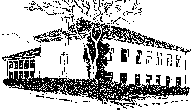 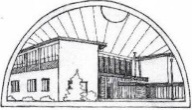 10362 KAŠINA, Ivana Mažuranića 43, p.p.1,  01/2055-035,  01/2056-184, MB: 3324281,                           OIB: 43748649227  E-mail:  ured@os-vugrovec-kasina.skole.hrKLASA: 602-02/20-09/01URBROJ: 251-227-02-20-02Kašina, 2. srpnja 2020.Popis drugih obrazovnih materijalaškolska godina 2020./2021.Obrazovne platforme i aplikacije:Matific - digitalni  matematički resurs/mobilna aplikacijae-sfera - platforma izdavačke kuće Školska knjiga za učenje i poučavanjeIZZI – obrazovna platforma izdavačke kuće Profil-KlettmozaBook - platforma razvojne tvrtke Mozaik Education (udžbenici izdavačke kuće Alfa d. d.)RazredNaslovPodnaslovAutoriNakladnik1.HRVATSKI JEZIK 1, provjere znanja iz hrvatskog jezika za 1. prvi razred osnovne školeispiti znanjaProfil Klett d.o.o.1.MATEMATIKA 1, ispiti znanja za 1. razred osnovne školeispiti znanjaProfil Klett d.o.o.1.SUPER MATEMATIKA ZA PRAVE TRAGAČE 1, zbirka zadataka iz matematike za 1. razred osnovne školezbirka zadatakaProfil Klett d.o.o1.POGLED U SVIJET 1, ispiti znanja iz prirode i društva za 1. razred osnovne školeispiti znanjaProfil Klett d.o.o.1.NEW BUILDING BLOCKS 1 - ispiti znanja iz engleskoga jezika za 1. razred osnovne školeispiti znanjaKristina Čajo Anđel, Daška Domijan, Ankica KnezovićProfil Klett d.o.o.1.NEW BUILDING BLOCKS 1 – nastavni listići iz engleskoga jezika za 1. razred osnovne školenastavni listićiProfil Klett d.o.o.1.MOJI TRAGOVI 1, pisankapisankaProfil Klett d.o.o.1.likovna mapalikovna mapaBilo koji nakladnik2. ŠKRINJICA SLOVA I RIJEČI 2, ispiti znanja iz hrvatskoga jezika za drugi razred osnovne školeispiti znanjaAndrea Škribulja Horvat, Vesna Marjanović, dr. sc. Marina GabelicaAlfa d.d. Zagreb2. OTKRIVAMO MATEMATIKU 2, ispiti znanja iz matematike za drugi razred osnovne školeispiti znanjadr. sc. Dubravka Glasnović Gracin, Gabrijela Žokalj, Tanja SoucieAlfa d.d. Zagreb2. PRIRODA, DRUŠTVO I JA 2, ispiti znanja iz prirode i društva za drugi razred osnovne školeispiti znanjaMila Bulić, Gordana KraljAlfa d.d. Zagreb2. OTKRIVAMO MATEMATIKU 2, zbirka zadataka iz matematike za drugi razred osnovne školezbirka zadatakadr. sc. Dubravka Glasnović Gracin, Gabrijela Žokalj, Tanja SoucieAlfa d.d. Zagreb2. NEW BUILDING BLOCKS 2 - ispiti znanja i pomoćni materijali iz engleskoga jezikaispiti znanjaProfil Klett d.o.o.2. NEW BUILDING BLOCKS 2 – nastavni listići iz engleskoga jezika za 2. razred osnovne školenastavni listićiProfil Klett d.o.o.2. likovna mapalikovna mapaBilo koji nakladnik3.HRVATSKI JEZIK 3, provjere znanja iz hrvatskoga jezika za 3. razred osnovne školeispiti znanjaProfil Klett d.o.o.3.MATEMATIKA 3, ispiti znanja iz matematike za 3. razred osnovne školeispiti znanjaProfil Klett d.o.o.3.MATEMATIKA 3, zbirka zadataka matematike za 3. razred osnovne školezbirka zadatakaProfil Klett d.o.o.3.POGLED U SVIJET 3, ispiti znanja 3. razred osnovne školeispiti znanjaProfil Klett d.o.o.3.NEW BUILDING BLOCKS 3 - ispiti znanja i pomoćni materijali iz engleskoga jezikaispiti znanjaProfil Klett d.o.o.3.NEW BUILDING BLOCKS 3 – nastavni listići iz engleskoga jezika za 3. razred osnovne školenastavni listićiProfil Klett d.o.o.3.likovna mapaBilo koji nakladnik4.HRVATSKI JEZIK 4, provjere znanja iz hrvatskog jezika za 4. razred osnovne školeispiti znanjaProfil Klett d.o.o.4.MATEMATIKA 4, ispiti znanja iz matematike za 4. razred osnovne školeispiti znanjaProfil Klett d.o.o.4.NOVE MATEMATIČKE PRIČE 4, zbirka zadataka iz matematike za 4. razed osnovne školezbirka zadatakaProfil Klett d.o.o.4.POGLED U SVIJET 4, ispiti znanja iz prirode I društva za 4. razred osnovne školeispiti znanjaProfil Klett d.o.o.4.NEW BUILDING BLOCKS 4 - ispiti znanja i pomoćni materijali iz engleskoga jezikaispiti znanjaProfil Klett d.o.o.4.likovna mapalikovna mapaBilo koji nakladnik5. Ispiti znanja iz matematike za 5. razredispiti znanjaProfil Klett d.o.o.7.Ispiti znanja iz matematike za 7. razredispiti znanjaProfil Klett d.o.o.5. – 8.Geografski školski atlas (Hrvatska, Europa, Svijet)atlasNikola ŠtambakAlfa d.d. Zagreb5. – 8.likovna mapalikovna mapaBilo koji nakladnik